ОТЧЕТО ВЫПОЛНЕНИИ МУНИЦИПАЛЬНОГО ЗАДАНИЯна 2017 год и на плановый период 2018 и 2019 годовот "22" января 2018 г.Наименование муниципального учреждения: муниципальное бюджетное дошкольное образовательное учреждение «Центр развития ребенка - детский сад № 48»Виды деятельности муниципального учреждения: образованиеВид муниципального учреждения: дошкольная образовательная организация                              (указывается вид муниципального учреждения из базового (отраслевого) перечня)Периодичность _____________________________________________________________                (указывается в соответствии с периодичностью представления отчета о выполнении муниципального задания,                                                                                   установленной в муниципальном задании)Часть 1. Сведения об оказываемых муниципальных услугах <1>      Уникальный                                                                                                                                                                                                                                                                    номер по                                                                                                                                                                                                                                                                  базовому (отраслевому) перечнюРаздел 1 1. Наименование муниципальной услуги реализация основных общеобразовательных программ дошкольного образования2. Категории потребителей муниципальной услуги физические лица 3. Сведения о фактическом достижении показателей, характеризующих объем (содержание) и (или) качество муниципальной услуги:3.1. Сведения  о фактическом  достижении  показателей,  характеризующих качество муниципальной услуги:3.2.  Сведения о фактическом достижении показателей, характеризующих объем (содержание) муниципальной услуги:Допустимые (возможные) отклонения  от  установленных  показателей  объема муниципальной  услуги,  в  пределах которых муниципальное задание считается выполненным (процентов) – 5Раздел 2                                                                               1. Наименование муниципальной услуги реализация основных общеобразовательных программ дошкольного образованияКатегории потребителей муниципальной услуги физические лица 3. Показатели, характеризующие объем и (или) качество муниципальной услуги:3.1. Показатели, характеризующие качество муниципальной услуги:Допустимые (возможные) отклонения от установленных показателей качества муниципальной услуги, в пределах которых муниципальное задание считается выполненным (процентов) -53.2. Показатели, характеризующие объем муниципальной услуги:Раздел 31. Наименование муниципальной услуги присмотр и уход2. Категории потребителей муниципальной услуги физические лица 3. Показатели, характеризующие объем и (или) качество муниципальной услуги:3.1. Показатели, характеризующие качество муниципальной услуги:Допустимые (возможные) отклонения от установленных показателей качества муниципальной услуги, в пределах которых муниципальное задание считается выполненным (процентов) - 53.2. Показатели, характеризующие объем муниципальной услуги:Допустимые (возможные) отклонения  от  установленных  показателей  объема муниципальной  услуги,  в  пределах которых муниципальное задание считается выполненным (процентов) – 5Раздел 41. Наименование муниципальной услуги организация и проведение олимпиад, конкурсов, мероприятий, направленных на выявление и развитие у обучающихся интеллектуальных и творческих способностей, способностей к занятиям физической культурой и спортом, интереса к научной (научно-исследовательской) деятельности, творческой деятельности, физкультурно-спортивной деятельности	2. Категории потребителей муниципальной услуги в интересах общества 3. Показатели, характеризующие объем и (или) качество муниципальной услуги:3.1. Показатели, характеризующие качество муниципальной услуги:Допустимые (возможные) отклонения от установленных показателей качества муниципальной услуги, в пределах которых муниципальное задание считается выполненным (процентов) - 53.2. Показатели, характеризующие объем муниципальной услуги: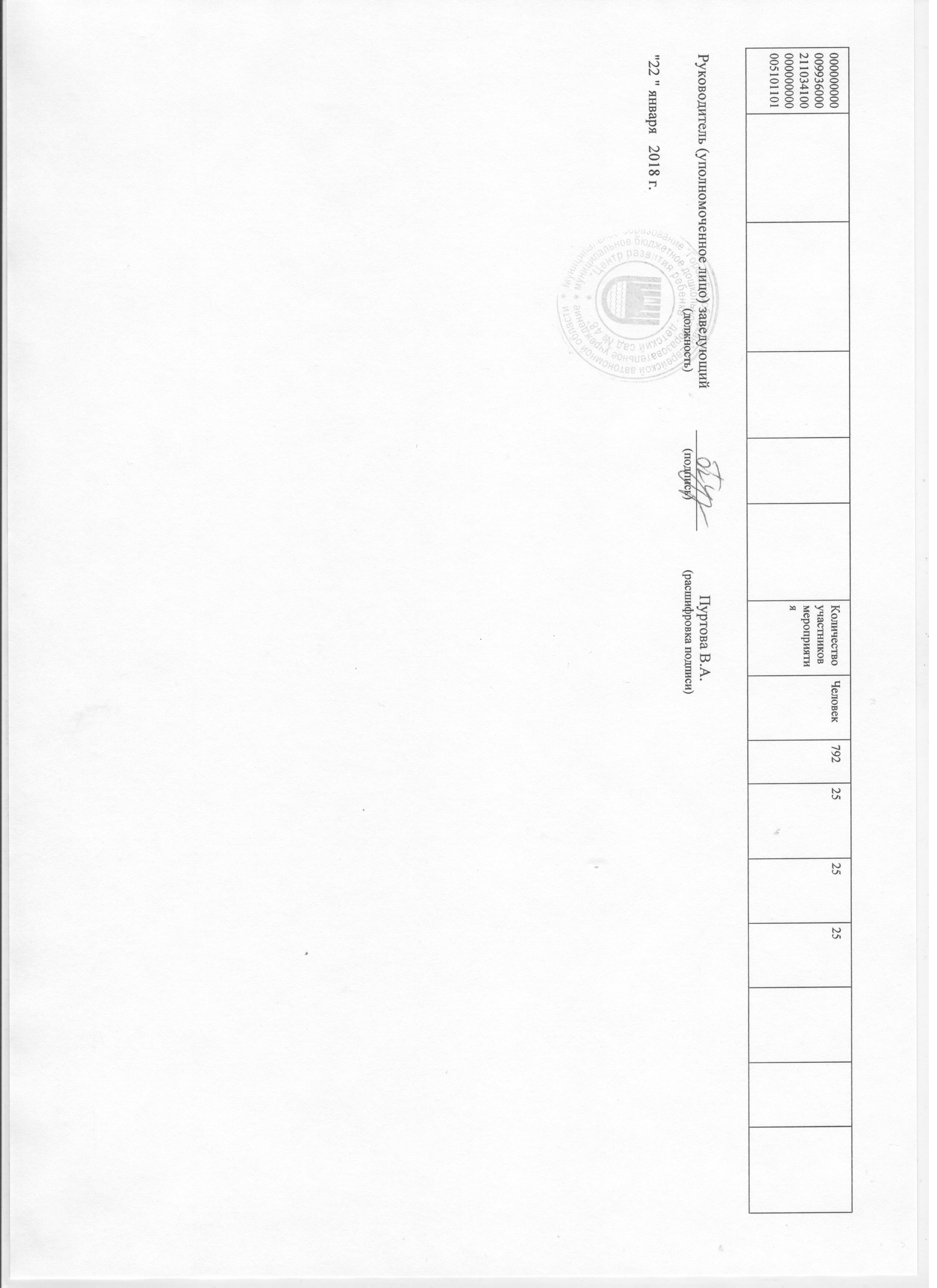 КодыФорма по ОКУД0506001Датапо Сводному рееструПо ОКВЭДПо ОКВЭДПо ОКВЭДУникальный номер реестровой записиПоказатель, характеризующий содержание муниципальной услугиПоказатель, характеризующий содержание муниципальной услугиПоказатель, характеризующий содержание муниципальной услугиПоказатель, характеризующий условия (формы) оказания муниципальной услугиПоказатель, характеризующий условия (формы) оказания муниципальной услугиПоказатель качества муниципальной услугиПоказатель качества муниципальной услугиПоказатель качества муниципальной услугиПоказатель качества муниципальной услугиПоказатель качества муниципальной услугиПоказатель качества муниципальной услугиПоказатель качества муниципальной услугиПоказатель качества муниципальной услугиУникальный номер реестровой записи_______(наименование показателя)_______(наименование показателя)______(наименование показателя)______(наименование показателя)_______(наименование показателя)наименование показателяединица измерения по ОКЕИединица измерения по ОКЕИутверждено в муниципальном задании на годисполнено на отчетную датудопустимое (возможное) отклонениеотклонение, превышающее допустимое (возможное) значениепричина отклоненияУникальный номер реестровой записи_______(наименование показателя)_______(наименование показателя)______(наименование показателя)______(наименование показателя)_______(наименование показателя)наименование показателянаименованиекодутверждено в муниципальном задании на годисполнено на отчетную датудопустимое (возможное) отклонениеотклонение, превышающее допустимое (возможное) значениепричина отклонения1234567891011121314000000000009936000211784000303900201001100101Не указаноОбучающиеся, за исключением детей-инвалидовОт 1 года до 3 летОчная 001. Доля потребителей муниципальной услуги, удовлетворенных условиями и качеством предоставляемой образовательной услуги  процент744100100---000000000009936000211784000303900201001100101Не указаноОбучающиеся, за исключением детей-инвалидовОт 1 года до 3 летОчная Уникальный номер реестровой записиПоказатель, характеризующий содержание муниципальной услугиПоказатель, характеризующий содержание муниципальной услугиПоказатель, характеризующий содержание муниципальной услугиПоказатель, характеризующий условия (формы) оказания муниципальной услугиПоказатель, характеризующий условия (формы) оказания муниципальной услугиПоказатель качества муниципальной услугиПоказатель качества муниципальной услугиПоказатель качества муниципальной услугиПоказатель качества муниципальной услугиПоказатель качества муниципальной услугиПоказатель качества муниципальной услугиПоказатель качества муниципальной услугиПоказатель качества муниципальной услугиСредний размер платы (цена, тариф)Уникальный номер реестровой записи_______(наименование показателя)_______(наименование показателя)______(наименование показателя)______(наименование показателя)_______(наименование показателя)наименование показателяединица измерения по ОКЕИединица измерения по ОКЕИутверждено в муниципальном задании на годисполнено на отчетную датудопустимое (возможное) отклонениеотклонение, превышающее допустимое (возможное) значениепричина отклоненияСредний размер платы (цена, тариф)Уникальный номер реестровой записи_______(наименование показателя)_______(наименование показателя)______(наименование показателя)______(наименование показателя)_______(наименование показателя)наименование показателянаименованиекодутверждено в муниципальном задании на годисполнено на отчетную датудопустимое (возможное) отклонениеотклонение, превышающее допустимое (возможное) значениепричина отклоненияСредний размер платы (цена, тариф)123456789101112131415000000000009936000211784000303900201001100101Не указаноОбучающиеся, за исключением детей-инвалидовОт 1 года до 3 летОчная 001. Число обучающихсяЧеловек 792574935В связи с переходом в другую возрастную категорию99 рублей на одного ребенка в день000000000009936000211784000303900201001100101Не указаноОбучающиеся, за исключением детей-инвалидовОт 1 года до 3 летОчная Уникальный номер по базовому (отраслевому) перечню11.784.0Уникальный номер реестровой записиПоказатель, характеризующий содержание муниципальной услугиПоказатель, характеризующий содержание муниципальной услугиПоказатель, характеризующий содержание муниципальной услугиПоказатель, характеризующий условия (формы) оказания муниципальной услугиПоказатель, характеризующий условия (формы) оказания муниципальной услугиПоказатель качества муниципальной услугиПоказатель качества муниципальной услугиПоказатель качества муниципальной услугиЗначение показателя качества муниципальной услугиЗначение показателя качества муниципальной услугиЗначение показателя качества муниципальной услугиУникальный номер реестровой записиЗначение содержания услуги 1(наименование показателя)Значение содержания услуги 2(наименование показателя)Значение содержания услуги 3(наименование показателя)Значение условия (формы) оказания услуги 1(наименование показателя)Значение условия (формы) оказания услуги 2(наименование показателя)наименование показателяединица измерения по ОКЕИединица измерения по ОКЕИ2017 год(очередной финансовый год)2018 год(1-й год планового периода)2019 год(2-й год планового периода)Уникальный номер реестровой записиЗначение содержания услуги 1(наименование показателя)Значение содержания услуги 2(наименование показателя)Значение содержания услуги 3(наименование показателя)Значение условия (формы) оказания услуги 1(наименование показателя)Значение условия (формы) оказания услуги 2(наименование показателя)наименование показателянаименова-ниекодУникальный номер реестровой записиЗначение содержания услуги 1(наименование показателя)Значение содержания услуги 2(наименование показателя)Значение содержания услуги 3(наименование показателя)Значение условия (формы) оказания услуги 1(наименование показателя)Значение условия (формы) оказания услуги 2(наименование показателя)наименование показателянаименова-ниекод000000000009936000211784000303900301000100101Не указаноОбучающиеся, за исключением детей-инвалидовОт 3 года до 8 летОчная 001. Доля потребителей муниципальной услуги, удовлетворенных условиями и качеством предоставляемой образовательной услуги  процент744100100100Уникальный номер реестровой записиПоказатель, характеризующий содержание муниципальной услугиПоказатель, характеризующий содержание муниципальной услугиПоказатель, характеризующий содержание муниципальной услугиПоказатель, характеризующий условия (формы) оказания муниципальной услугиПоказатель, характеризующий условия (формы) оказания муниципальной услугиПоказатель объема муниципальной услугиПоказатель объема муниципальной услугиПоказатель объема муниципальной услугиЗначение показателя объема муниципальной услугиЗначение показателя объема муниципальной услугиЗначение показателя объема муниципальной услугиСреднегодовой размер платы (цена, тариф)Среднегодовой размер платы (цена, тариф)Среднегодовой размер платы (цена, тариф)Уникальный номер реестровой записиЗначение содержания услуги 1(наименование показателя)Значение содержания услуги 2(наименование показателя)Значение содержания услуги 3(наименование показателя)Значение условия (формы) оказания услуги 1(наименование показателя))Значение условия (формы) оказания услуги 2(наименование показателя)наименование показателяединица измерения по ОКЕИединица измерения по ОКЕИ2017 год(очередной финансовый год)2018 год(1-й год планового периода)2019 год(2-й год планового периода)2017 год(очередной финансовый год)2018 год(1-й год планового периода)2019 год(2-й год планового периода)Уникальный номер реестровой записиЗначение содержания услуги 1(наименование показателя)Значение содержания услуги 2(наименование показателя)Значение содержания услуги 3(наименование показателя)Значение условия (формы) оказания услуги 1(наименование показателя))Значение условия (формы) оказания услуги 2(наименование показателя)наименование показателянаименованиекод2017 год(очередной финансовый год)2018 год(1-й год планового периода)2019 год(2-й год планового периода)2017 год(очередной финансовый год)2018 год(1-й год планового периода)2019 год(2-й год планового периода)000000000009936000211784000303900301000100101Не указаноОбучающиеся, за исключением детей-инвалидовОт 3 года до 8 летОчная 001. Число обучающихсяЧеловек 79227727727799 рублей на одного ребенка в деньНе указаноНе указаноУникальный номер по базовому (отраслевому) перечню11.785.0Уникальный номер реестровой записиПоказатель, характеризующий содержание муниципальной услугиПоказатель, характеризующий содержание муниципальной услугиПоказатель, характеризующий содержание муниципальной услугиПоказатель, характеризующий условия (формы) оказания муниципальной услугиПоказатель, характеризующий условия (формы) оказания муниципальной услугиПоказатель качества муниципальной услугиПоказатель качества муниципальной услугиПоказатель качества муниципальной услугиЗначение показателя качества муниципальной услугиЗначение показателя качества муниципальной услугиЗначение показателя качества муниципальной услугиУникальный номер реестровой записиЗначение содержания услуги 1(наименование показателя)Значение содержания услуги 2(наименование показателя)Значение содержания услуги 3(наименование показателя)Значение условия (формы) оказания услуги 1(наименование показателя)Значение условия (формы) оказания услуги 2(наименование показателя)наименование показателяединица измерения по ОКЕИединица измерения по ОКЕИ2017 год(очередной финансовый год)2018 год(1-й год планового периода)2019 год(2-й год планового периода)Уникальный номер реестровой записиЗначение содержания услуги 1(наименование показателя)Значение содержания услуги 2(наименование показателя)Значение содержания услуги 3(наименование показателя)Значение условия (формы) оказания услуги 1(наименование показателя)Значение условия (формы) оказания услуги 2(наименование показателя)наименование показателянаименованиекодУникальный номер реестровой записиЗначение содержания услуги 1(наименование показателя)Значение содержания услуги 2(наименование показателя)Значение содержания услуги 3(наименование показателя)Значение условия (формы) оказания услуги 1(наименование показателя)Значение условия (формы) оказания услуги 2(наименование показателя)наименование показателянаименованиекод000000000009936000211785001100400006001100101Физические лица за исключение льготных категорийНе указаноГруппа полного дня001. Доля потребителей муниципальной услуги, удовлетворенных условиями и качеством предоставляемой образовательной услуги  процент744100100100Уникальный номер реестровой записиПоказатель, характеризующий содержание муниципальной услугиПоказатель, характеризующий содержание муниципальной услугиПоказатель, характеризующий содержание муниципальной услугиПоказатель, характеризующий условия (формы) оказания муниципальной услугиПоказатель, характеризующий условия (формы) оказания муниципальной услугиПоказатель объема муниципальной услугиПоказатель объема муниципальной услугиПоказатель объема муниципальной услугиЗначение показателя объема муниципальной услугиЗначение показателя объема муниципальной услугиЗначение показателя объема муниципальной услугиСреднегодовой размер платы (цена, тариф)Среднегодовой размер платы (цена, тариф)Среднегодовой размер платы (цена, тариф)Уникальный номер реестровой записиЗначение содержания услуги 1(наименование показателя)Значение содержания услуги 2(наименование показателя)Значение содержания услуги 3(наименование показателя)Значение условия (формы) оказания услуги 1(наименование показателя))Значение условия (формы) оказания услуги 2(наименование показателя)наименование показателяединица измерения по ОКЕИединица измерения по ОКЕИ2017 год(очередной финансовый год)2018 год(1-й год планового периода)2019 год(2-й год планового периода)2017 год(очередной финансовый год)2018 год(1-й год планового периода)2019 год(2-й год планового периода)Уникальный номер реестровой записиЗначение содержания услуги 1(наименование показателя)Значение содержания услуги 2(наименование показателя)Значение содержания услуги 3(наименование показателя)Значение условия (формы) оказания услуги 1(наименование показателя))Значение условия (формы) оказания услуги 2(наименование показателя)наименование показателянаименованиекод2017 год(очередной финансовый год)2018 год(1-й год планового периода)2019 год(2-й год планового периода)2017 год(очередной финансовый год)2018 год(1-й год планового периода)2019 год(2-й год планового периода)000000000009936000211785001100400006001100101Физические лица за исключение льготных категорийНе указаноГруппа полного дняЧисло детейЧеловек 79232632632699 рублей за одного ребенка в деньНе указаноНе указаноУникальный номер по базовому (отраслевому) перечню11.034.1Уникальный номер реестровой записиПоказатель, характеризующий содержание муниципальной услугиПоказатель, характеризующий содержание муниципальной услугиПоказатель, характеризующий содержание муниципальной услугиПоказатель, характеризующий условия (формы) оказания муниципальной услугиПоказатель, характеризующий условия (формы) оказания муниципальной услугиПоказатель качества муниципальной услугиПоказатель качества муниципальной услугиПоказатель качества муниципальной услугиЗначение показателя качества муниципальной услугиЗначение показателя качества муниципальной услугиЗначение показателя качества муниципальной услугиУникальный номер реестровой записиЗначение содержания услуги 1(наименование показателя)Значение содержания услуги 2(наименование показателя)Значение содержания услуги 3(наименование показателя)Значение условия (формы) оказания услуги 1(наименование показателя)Значение условия (формы) оказания услуги 2(наименование показателя))наименование показателяединица измерения по ОКЕИединица измерения по ОКЕИ2017 год(очередной финансовый год)2018 год(1-й год планового периода)2019 год(2-й год планового периода)Уникальный номер реестровой записиЗначение содержания услуги 1(наименование показателя)Значение содержания услуги 2(наименование показателя)Значение содержания услуги 3(наименование показателя)Значение условия (формы) оказания услуги 1(наименование показателя)Значение условия (формы) оказания услуги 2(наименование показателя))наименование показателянаименованиекодУникальный номер реестровой записиЗначение содержания услуги 1(наименование показателя)Значение содержания услуги 2(наименование показателя)Значение содержания услуги 3(наименование показателя)Значение условия (формы) оказания услуги 1(наименование показателя)Значение условия (формы) оказания услуги 2(наименование показателя))наименование показателянаименованиекод000000000009936000211034100000000000005101101001. Доля потребителей муниципальной услуги, удовлетворенных условиями и качеством предоставляемой образовательной услуги  процент744100100100Уникальный номер реестровой записиПоказатель, характеризующий содержание муниципальной услугиПоказатель, характеризующий содержание муниципальной услугиПоказатель, характеризующий содержание муниципальной услугиПоказатель, характеризующий условия (формы) оказания муниципальной услугиПоказатель, характеризующий условия (формы) оказания муниципальной услугиПоказатель объема муниципальной услугиПоказатель объема муниципальной услугиПоказатель объема муниципальной услугиЗначение показателя объема муниципальной услугиЗначение показателя объема муниципальной услугиЗначение показателя объема муниципальной услугиСреднегодовой размер платы (цена, тариф)Среднегодовой размер платы (цена, тариф)Среднегодовой размер платы (цена, тариф)Уникальный номер реестровой записиЗначение содержания услуги 1(наименование показателя)Значение содержания услуги 2(наименование показателя)Значение содержания услуги 3(наименование показателя)Значение условия (формы) оказания услуги 1(наименование показателя))Значение условия (формы) оказания услуги 2(наименование показателя)наименование показателяединица измерения по ОКЕИединица измерения по ОКЕИ2017 год(очередной финансовый год)2018 год(1-й год планового периода)2019 год(2-й год планового периода)2017 год(очередной финансовый год)2018 год(1-й год планового периода)2019 год(2-й год планового периода)Уникальный номер реестровой записиЗначение содержания услуги 1(наименование показателя)Значение содержания услуги 2(наименование показателя)Значение содержания услуги 3(наименование показателя)Значение условия (формы) оказания услуги 1(наименование показателя))Значение условия (формы) оказания услуги 2(наименование показателя)наименование показателянаименованиекод2017 год(очередной финансовый год)2018 год(1-й год планового периода)2019 год(2-й год планового периода)2017 год(очередной финансовый год)2018 год(1-й год планового периода)2019 год(2-й год планового периода)